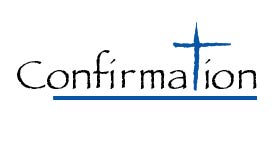 INTRODUCTIONWelcome! Thank you for choosing the confirmation preparation programs at St Francis de Sales parish.  We look forward to walking with you on this leg of your faith journey. Confirmation preparation involves learning, sharing, serving, fellowship, spiritual growth and fun! You will be given the opportunity to learn more about your Catholic faith and what it means to be a disciple of Jesus Christ.Confirmation perfects Baptismal grace; it is the sacrament which gives us the Holy Spirit to root us more deeply as children of God, to incorporate us more firmly into Christ, to strengthen our bond with the Church, to associate us more closely with the Church’s mission, and to help bear witness to the Christian faith in words and deeds.Confirmation, like Baptism, imprints a spiritual mark or indelible character on the Christian soul; for this reason, the sacrament can only be received once. A Christian does not live as a child of God through their own efforts alone, but through the grace of God. We see this in a practical way when we look back on our own lives and the lives of others, even the lives of saints. Therefore, it is our duty to seek the grace that God offers us to live our lives as Christians in the way that God intends.In both Baptism and Confirmation, we become members of the Church – a community that shares in both faith and life.  This faith is shared and supported in the community and lived out amid the community.  The Church can be described as the Body of Christ and in confirmation we are made part of one Body.  We are linked to one another so deeply that, Paul tells us, if one part of the body suffers, the whole body feels its pain, and if one part of the body is honored, the whole body shares its joy!  When you are confirmed and anointed in the Holy Spirit, you are called to live by that Spirit, listening daily for the guiding voice of the Holy Spirit and drawing strength from the Holy Spirit dwelling in their heart.Baptism and Confirmation lead us to the table of the body and blood of the Lord.  It is the table that is the goal in the initiation process… we gather to be nourished and strengthened for carrying on the mission of the Lord… we embrace the death and resurrection of the Lord … we are transformed more fully into the body of Christ.  Through Eucharist we continuously renew our covenant with God, which was established in baptism and sealed in Confirmation.  It reminds us of our commitment and mission!  The Sacraments of Initiation are sacraments of beginning.  They initiate us in a way of life, shared in common.  They start us on a lifetime journey of faith and service.  Living up to the commitments they entail is our way to holiness and to life everlasting.  As you prepare to receive the sacrament of Confirmation, remember it is linked with your Baptism and is renewed through the Eucharist.WHO MAY BE CONFIRMEDROLES AND RESPONSIBILITIES OF CONFIRMATION CANDIDATESROLES AND RESPONSIBILITIES OF PARENTSSACRAMENT OF CONFIRMATION AND CATHOLIC SCHOOL YOUTH SACRAMENT OF CONFIRMATION AND YOUTH WITH DISABILITIES RITE OF CONFIRMATIONCONFIRMATION FAQSERVICE LEARNING GUIDELINESWHO MAY BE CONFIRMEDConfirmation candidates:Received the sacraments of Baptism, Reconciliation, and EucharistParticipates in reconciliation just prior to receiving ConfirmationPractices their faithDemonstrate knowledge/understanding of the Catholic Church member’s responsibilitiesUnderstands the initiation aspect of the Sacrament of Confirmation and commits to continuing the faithful practice and study of our religionHave a sincere desire to receive the sacrament and an appreciation of sacramental lifeCompleted the parish Confirmation preparation programROLES & RESPONSIBILITIES OF THE CONFIRMATION CANDIDATEParticipates in weekly MassActively participates in confirmation and faith formation classesChoose a qualified sponsor and meets regularly with themChoose a Confirmation name (optional)Participates in Rite of Commitment Mass Participates in the sponsor/candidate meetingsParticipates in Confirmation retreatsParticipates in service learning activities Participates in a spiritual activity Participation in a Class Project Completes Worthy of the Call trainingWrites a letter to the BishopParticipates in the Confirmation rehearsalParticipates in the Confirmation liturgyThe following explains each of the Confirmation expectations in detail and the reasons the requirements are important to the formation of the candidate. Please remember that while in many cases we list a minimum requirement for Confirmation, the candidates should be encouraged to make many of these activities a regular part of their religious practices.Participate in Mass on Saturday evening or Sunday each weekThe Confirmation candidate and their parents (along with the rest of the family) must have a sincere intention of participating in Mass every week. Participating in the Eucharistic life of the community is both a privilege and an obligation of Confirmed Catholics. This is also an important way that parents demonstrate to their children the importance they place on the faith they are handing on to their children. Worshipping as a community we build up the Body of Christ. If your family has not been attending Mass regularly in the past, we are confident that by doing so you will notice many benefits by the time Confirmation approaches.Participate in Confirmation and Faith Formation classesFormation is more than information. It is a process by which a person accepts the responsibilities of their faith commitment and learns what it means to be a disciple of Christ. The objectives for Confirmation preparation are to intentionally lead youth to a deeper relationship with Jesus Christ, to community involvement, and to search for a stronger faith through continuing study and reflection.   Attendance at Confirmation class is extremely important in preparing the candidates for reception of the sacrament. When a class is missed, the candidate loses time for fellowship and prayer as well as the material covered that day. We expect that you will make these gatherings a priority, making a sincere effort to balance your other obligations accordingly. Students are expected to be prepared for the classes and arrive on time. Contact your catechist immediately if critical circumstances will not allow you to attend a class. The catechist will determine an appropriate at-home assignment, so the candidate does not fall behind. The goal of confirmation/faith formation classes are to help the candidate discern their relationship with Jesus Christ, how they have come to know Him more intimately, and how they can take what they have learned and use it in their life-long journey of faith. Therefore, excessive absenteeism can affect the candidate’s ability to enter fully into this important period of preparation. Choose a qualified sponsor and meet regularly with your sponsorThe confirmation sponsor should be a person who is a strong role-model as a faith-filled Catholic. This person will be a companion in your faith journey and will vouch for your readiness to receive the sacrament. The sponsor should be willing to journey with the candidate during the preparation process, accompanying them as they continue to encounter Jesus Christ and deepen their relationship with Him.  The sponsor should be willing to help the candidate prepare for the sacrament through prayer, study, service, discussion, and be in physical attendance at the rehearsal and the confirmation. Attendance by proxy is allowed in certain situations, such as the sponsor living out-of-town and being unable to travel to the celebration. Requests for proxy should be directed to the Youth Minister, Diane Lewis.  Post Confirmation, the sponsor should be willing to continue to support the candidate by helping them fulfill the baptismal promises faithfully in the life-long journey of faith. The sponsor (*per Canon Law):A sponsor must be at least sixteen years of age, having completed the sacraments of initiation (Baptism, Confirmation and Eucharist), leading a life of faith (canon 874 §1,2 and §1,3) which is in keeping with the teachings of the Catholic Church. To express more clearly the relationship between Baptism and Confirmation and to make the duty and function of the sponsor more effective, “It is desirable that the godparent at Baptism, if present, also be the sponsor at Confirmation.” (canon 893, §2) This ideal expresses clearly the relationship between Confirmation and Baptism. There is to be only one male sponsor or one female sponsor (canon 873). Neither the father nor the mother of a confirmand may be a sponsor (canon 874 §1, 5) nor a proxy at the confirmation massEach sponsor is asked to provide a letter of good standing, they should contact their local parish to request one.  This is not needed if Sponsor is a registered SFdS parishioner.May assist the candidate in choosing and carrying out the candidate’s service project commitmentMay accompany the candidate to special liturgies and preparation programsShould be sufficiently mature in their own faith commitmentSupports the person to be confirmed in their commitment to a Christian lifeAssists in determining the candidate’s readiness for the sacramentPresents the candidate to the bishop at ConfirmationPROXY: If you are using a proxy sponsor, they must also meet the above criteria.  Choose a Confirmation nameIn both the Old and New Testament, when God had a new mission for someone, He often gave them a new name. Even without a new name, your name has always told others who you are. God calls on each of us to fulfill a special mission. It may be converting nonbelievers, helping the poor, being a peacemaker or one of many other callings. Confirmation may be the continuation of a mission you began at Baptism, or the beginning of a new mission. Therefore, there are two options when deciding on a Confirmation name:First- Because Confirmation is the strengthening of the work that God began in your life at your Baptism, it is recommended that you give first preference to using your Baptismal name for Confirmation. This shows the integral link between Baptism and Confirmation (note: this applies only if your Baptismal name was a Saint’s name.)Second- Perhaps you see Confirmation as the beginning of a new mission for you and a fresh beginning in your faith journey. Then you may choose a new name for Confirmation. Your Confirmation name should be that of a saint you admire or the saint name of someone you know and look up to as a Christian role-model.  Also, consider how	 this Saint will inspire you to lead a Catholic Christian Life. The communion of saints provides a reliable source for models of discipleship.There are many helpful websites available to assist you in gathering information about the saints. Just a few are:www.catholic.org/saints www.catholic-pages.com/dir/saints.asp www.theworkofgod.org/saintsWhen you	 have	 selected	 your Confirmation	 name, take	 time	 each	 day	 to	 pray	 to	 your	 Saint	 to	 help	 guide	 you	 in	 your	 final	 preparation	.  Dear	 Saint	 ________________	  In	 Confirmation,	 your	 name	 will	 become	 my	 name,	 and	 you	 will	 become	 my	 patron.	  	 Please	 pray	 for	 me	 as	 I	 live	 my	 life	 each	 day	 and	 help	 me	 to	 honor	 you	 by	 following	 your example	 of	 faithfulness	 to	 Jesus.	  Amen	  Participate in the Rite of Commitment MassAll candidates, parents, and sponsors should plan to attend the Rite of Commitment. The exact date will be posted in the Confirmation Calendar. During the Mass the candidates will declare their intent to seek the Sacrament of Confirmation with the parish community as witness. In return the community agrees to support and pray for all those involved in this faith journey.Participate in Sponsor/Candidate meetingsThe candidate and their sponsor must attend a Candidate/Sponsor meeting, the exact date will be posted in the Confirmation Calendar. The purpose of the meeting is to bring the candidate and sponsor together to begin building their bond as partners in faith, to review expectations, and to discuss ideas for service projects.  See separate document, Confirmation Sponsor Guidelines, for additional information.Participate in the Confirmation retreatRetreats provide a unique opportunity for the candidates to spend an extended time in discernment, reflect on the gifts of the Spirit, and reflect on their relationship with God and their faith life. It is therefore required that each candidate attend a retreat during their Confirmation journey.  Young people who participate in formative experiences, such as retreats, tend to nurture a deeper sense of spirituality. Participate in service learning activitiesPerforming service to others is critical in preparing the candidates for Confirmation. Throughout Scripture we are called to love our neighbor and stand up for justice and peace. Since service and justice are so important to who we are as Catholic Christians, we ask that the candidates make their service learning projects a priority. Serving others is not something we do “to get it over with”. It is something we do because we recognize the presence of Jesus in all persons and in all of God’s creation. Service learning opportunities are ways to live the Gospel through action.  Therefore, it is encouraged that the candidates get involved in many different service learning activities to experience the variety of ministry areas in need of their help.  See section VIII Service Learning Guidelines for details.  Post confirmation it is expected that service become an ongoing, regular commitment.Some things to think about when considering service learning:-What are people’s needs or problems and what can I do to help?-Who needs time, effort, work or service from me?-What unique gifts or talents has God given me that can be used to serve others?Once you identify where service is needed, make specific plans and follow through with those commitments.  Don’t forget to document your service learning experience on a Confirmation Service form for each activity. Forms should be turned into your Youth Minister, Diane Lewis. There are many, many opportunities to serve at the church and in the community. Opportunities will be listed in the parish bulletin, at the Worthy of the Call training, and communicated via Flocknotes.Participate in spiritual activitiesSpending time in prayer and reflection does not end when we leave the church on Sunday. It is so important for the candidates to become aware of the many opportunities that are available for them to meditate, celebrate and further their relationship with God.  Therefore, we request that you participate in at least one spiritual activity that is new to you.  The following is a partial list of spiritual activities:Attend daily MassParticipate in Advent and/or Lenten preparationsParticipate in Stations of the CrossParticipate in the Triduum services- Holy Thursday, Good Friday, or Easter VigilAttend Adoration Attend Reconciliation Reflect on Scripture- in a journal for three minutes each SundayPray the RosaryParticipate in Bible studyCheck bulletin for youth sponsored spiritual events!Although the minimum requirement is to participate in one of these activities, we sincerely hope the candidate and his or her family will have an active and ongoing spiritual life!Participation in a Confirmation Class Project Each confirmation class will support a 5K/1mile Called to Serve Project.  An adult mentor will be assigned to each class.  The concept of a Confirmation class project will be introduced during your first year in the program.  Time will also be allocated for group discussion and selection of a project beneficiary.  This is a new effort and hopefully a valuable experience.  Details will be presented at the year 1 orientation meeting.  Positive outcomes envisioned include developing peer relationships among the body of Christ, become involved more closely in the Church’s mission, and to help bear witness to the Christian faith in our deeds. Each year the process will be evaluated and tweaked!  Any adults interested in becoming a mentor please contact Youth Minister, Diane Lewis.Complete Worthy of the Call TrainingBefore you can volunteer to serve, all youth ages 14-17 years old must complete Worthy of the Call (WOC) training per Archdiocesan requirement.  Training dates will be communicated on the Confirmation Calendar.  Write a letter to the BishopIt has been customary for the Bishop to request that each candidate write a personal letter to him requesting Confirmation. The students will be given more information about this letter at the winter Confirmation session. This letter will be due one month before their confirmation date. Please consult the confirmation calendar for the exact date.Attend Confirmation RehearsalAll candidates and their sponsors (or a proxy) must attend the Confirmation rehearsal which typically starts at 8:30am the morning of their Confirmation. Candidate and sponsors will meet at the Main Church.  After the rehearsal, the candidates and sponsors are invited to a reception with the bishop.   Immediately after the reception, we will line up for the Confirmation Mass.  Participate in the Liturgy and Rite of ConfirmationConfirmation will occur in the spring, the exact date will be announced, as it needs to be approved by the bishop’s office.  Over the summer months, three possible dates were requested from the Bishop’s office.  As soon as the date is confirmed, it will be communicated.“All-powerful God, Father of our Lord Jesus Christ, by water and the Holy Spirit you freed your sons and daughters from sin and gave them new life. Send your Holy Spirit upon them to be their Helper and Guide. Give them the spirit of wisdom and understanding, the spirit of right judgment and courage, the spirit of knowledge and reverence. Fill them with the spirit of wonder and awe in your presence.” -Rite of Confirmation 25ROLES AND RESPONSIBILITIES OF PARENTS“As the primary educators of their children: parents are to be intimately involved in the catechesis for Confirmation. This will help them renew and strengthen their own faith, besides enabling them to set a better example for their children.” (NCD, no. 119)Because parents:Are the primary educators of their children and responsible for initiating their children into the sacramental lifeServe as models for their child by being committed ChristiansParents should expect to:Worship with your families regularly.Be actively involved in the Confirmation preparation of the candidate.Engage in discussions about the material being studied including sharing your understanding and perspective.Encourage your child to reflect and thoughtfully consider the decision to receive the sacrament of Confirmation.Pray for your child’s spiritual growth every day.Support and encourage completion of assignments, activities and expectations.Emphasize the importance of the sacrament of Confirmation by taking an active part in the celebration of Confirmation.Assist in retreats, service work, meetings, classes, spiritual events and social events.Faithfully bring your teen (and when necessary yourself) to meetings, programs, and prayer services that are planned to help your child prepare for the sacrament of Confirmation.During the year 2 retreat, candidates will be given time to reflect on their faith journey.  I am requesting parents write a letter of encouragement to their candidate.  The letter can describe the candidate’s faith journey from the parent’s perspective. SACRAMENT OF CONFIRMATION AND CATHOLIC SCHOOL YOUTH Confirmation is a sacrament of the parish; therefore, the parish community is the best location for preparation and celebration of Confirmation. Candidates for the Sacrament of Confirmation in Catholic Schools are encouraged to enroll in sacramental preparation programs in their respective parish communities. SACRAMENT OF CONFIRMATION AND YOUTH WITH DISABILITIES The requirement for youth with special needs participating in any sacramental preparation is they know who God is and, to the extent that they are able, have a relationship with Jesus. “Persons who because of developmental or mental disabilities may never attain the use of reason are to be encouraged either directly or, if necessary, through their parents or guardian, to receive the Sacrament of Confirmation at the appropriate time” (Guidelines for the Celebration of the Sacraments with Persons with Disabilities, USCCB, 1995, n. 16)  RITE OF CONFIRMATIONThe rite of Confirmation takes place at Mass “in order that the fundamental connection of this sacrament with all of Christian initiation may stand out in a clearer light. Christian initiation reaches its culmination in the communion of the Body and Blood of Christ. The newly confirmed therefore participate in the Eucharist, which completes their Christian initiation”. The bishop is the ordinary minister of Confirmation.Presentation of the Candidates
After the Gospel the bishop takes his seat. The Parish Pastor presents the candidates for confirmation, according to the custom of the bishop. The candidates will be called as a group or each candidate may be called by name.  For either method, the candidates will stand in place.Homily or Instruction
The bishop then gives a brief homily.  It is not unusual for the Bishop to cite quotes from the candidate’s letters.Renewal of Baptismal Promises
After the homily the candidates stand and the bishop questions them: 
Bishop: Do you reject Satan and all his works and all his empty promises?
Candidates: I do.
Bishop: Do you believe in God the Father almighty, creator of heaven and earth?
Candidates: I do.
Bishop: Do you believe in Jesus Christ, his only Son, our Lord, who was born of the Virgin Mary, was crucified, died, and was buried, rose from the dead, and is now seated at the right hand of the Father?
Candidates: I do.
Bishop: Do you believe in the Holy Spirit, the Lord, the giver of life, who came upon the apostles at Pentecost and today is given to you sacramentally in confirmation?
Candidates: I do.
Bishop: Do you believe in the Holy Catholic Church, the communion of saints, the forgiveness of sins, the resurrection of the body, and life everlasting?
Candidates: I do.
Bishop: This is our faith. This is the faith of the Church. We are proud to profess it in Christ Jesus our Lord.
All present: Amen.The Laying on of Hands
“The laying of hands on the candidates by the bishop represents the biblical gesture by which the gift of the Holy Spirit is invoked”.
Bishop: My dear friends, in baptism God our Father gave the new birth of eternal life to his chosen sons and daughters. Let us pray to our Father that he will pour out the Holy Spirit to strengthen his sons and daughters with his gifts and anoint them to be more like Christ the Son of God.The bishop lays hands upon the candidates (by extending his hands over them). The bishop says: 
All-powerful God, Father of our Lord Jesus Christ,
by water and the Holy Spirit you freed your sons and daughters from sin
and gave them new life.
Send your Holy Spirit upon them to be their Helper and Guide.
Give them the spirit of wisdom and understanding,
the spirit of right judgment and courage,
the spirit of knowledge and reverence.
Fill them with the spirit of wonder and awe in your presence.
We ask this through Christ our Lord.
All: Amen.The Anointing of Chrism
“The anointing with chrism and the accompanying words express clearly the effect of the giving of the Holy Spirit. Signed with the perfumed oil, the baptized receive the indelible character, the seal of the Lord, together with the gift of the Holy Spirit that conforms them more closely to Christ and gives them the grace of spreading ‘the sweet odor of Christ’”.
The deacon brings the Chrism to the bishop. The Sponsor places their right hand on the candidate’s right shoulder and presents the candidate to the bishop by stating “Bishop, I present (Confirmation Name). 
Bishop: Dips his right thumb in the Chrism and makes the sign of the cross on the forehead of the one to be confirmed, as he says: “(Confirmation Name), be sealed with the gift of the Holy Spirit.”
Newly confirmed: Amen.
Bishop: Peace be with you.
Newly confirmed: And with your spirit.The bishop will generally congratulate the candidate and shake hands with both the candidate and sponsor.Confirmation FAQWhat is the dress code?  The Sacrament of Confirmation takes place during mass, with the bishop presiding.  It is expected that the candidate and sponsor wear their Sunday best!  Gentlemen – slacks, shirt and tie, jacket optional.  Gentlemen please no tank tops, jeans, shorts, flip flops, tennis shoes, or t-shirts. Ladies- dress or dress pants please.  Ladies please no strapless or thin strap dresses/tops without a sweater or jacket, no mid drifts, jeans, flip flops, shorts or low-cut tops/dresses.  Beware of spike heels as you will need to process in and up to bishop.  Also, beware of short dresses as you will need to bow.What is a sacrament? A sacrament is an outward sign made by Christ to give grace. What is grace? Grace is any gift from God What is sanctifying grace? Sanctifying grace is God’s life in our souls. Name the seven sacraments. 	Three	 sacraments	 of	 initiation	 –	 Baptism,	 Eucharist	 and	 Confirmation	  Two	 sacraments	 of	 healing	 –	 Reconciliation	 and	 Anointing	 of	 the	 Sick	  Two	 sacraments	 of	 service	 –	 Matrimony	 and	 Holy	 Orders	  What	 is	 the	 first	 sacrament	 you	 receive?	  Baptism	What did the sacrament of Baptism do for you? Through Baptism, Jesus cleanses us of all sin. We are born again as a child of God and become a member of the Church. How many times can you receive Baptism? Once.  What	 is	 the	 outward	 sign/symbol	 of	 Baptism?	  Water	  	What	 words	 are	 used	 at	 Baptism?	  “I	 baptize	 you	 in	 the	 name	 of	 the	 Father,	 Son	 and	 the	 Holy	 Spirit.”	  	What	 happened	 when	 you	 were	 baptized?	 Original	 sin	 was	 washed away, and you became united with Jesus in his death and resurrection	, and a member of the Body of Christ, Church, Christian Faithful.	What	 else	 does	 baptism	 do	 for	 you?	  Incorporates	 us	 into	 the	 Body	 of	 Christ	 by conferring	 upon	 us	 an	 indelible	 seal	 –	 the 	chrism	 oil	 is	 used	 as	 an	 outward	 sign	 of	 this seal	.  Unifies	 us	 with Christ and his death and	 resurrection	 –	 with	 the	 submersion	 and	 emerging	 through	 the	 water	. We become members of	 the	 Church	 and	 become part of the people	 of	 God	.What	 is	 Confirmation?	 Confirmation is the sacrament that makes us more perfect Christians and witnesses of Christ by the gifts of the Holy Spirit.  Confirmation confirms	 and strengthens baptismal	 grace.	 It	 is our	 own Pentecost	 where	 the	 Holy Spirit gives us the seven gifts, which enable us to better show witness to Christ and his Church.	 What	 are	 the	 outward	 signs	 of	 Confirmation? The anointing with Chrism oil and the laying on of hands.	  What is Chrism Oil? It is the oil that is consecrated during Holy Week each year used for the	 sacraments of Baptism,	 Confirmation	 and Holy Orders. It is a symbol	 of joy and	 abundance.	  What is the laying on of hands? The laying on of hands is a powerful symbol of healing, blessing of being set	 apart.  During	 this	 rite, the	 Bishop	 prays	 that	 you	 will	 receive	 the gifts of the	 Spirit.	  	You are blessed	 an 	empowered to develop your own unique gifts.What is Epiclesis? The	 calling	 down	 of	 the	 Holy	 Spirit	 when	 hands	 are	 extended over	 confirmation	 candidates	 (laying of hands), over the Eucharist at the consecration, or over a priest at his ordination.	  Name the 7 gifts of the Holy Spirit. Wisdom	 –	 This	 gift	 helps	 us	 look	 upon	 life	 as	 a	 great	 and	 remarkable	 gift	 from	 God.	  	  It	 helps	 us	 judge	 all	 the	 events	 in	 our	 lives	 according	 to	 our	 belief	 in	 God.	  Understanding	 –	 This	 gift	 leads	 us	 beyond	 knowing	 the	 beliefs	 of	 the	 Church.	  	  It	 helps	 us	 grasp	 the	 meaning	 of	 what	 we	 believe	 so	 that	 our	 Christian	 faith	 makes	 a	 difference	 in	 the	 way	 we	 live.	  Knowledge	 –	 This	 gift	 helps	 us	 to	 be	 certain	 in	 our	 minds	 and	 hearts	 that	 God	 calls	 us	 to	 live	 a	 life	 of	 goodness	 and	 love	 wherever	 we	 are	 –	 at	 home,	 school,	 on	 the	 sports	 field,	 with	 friends	.	.	.	  	  Right	 Judgment	 –	 This	 gift	 helps	 us	 to	 see	 the	 right	 and	 good	 things	 to	 guide	 our	 actions	 in	 the	 many	 choices	 we	 must	 make	 every	 day.	  	  It	 helps	 us	 choose	 the	 right	 way	 to	 act	 when	 we	 must	 decide.	 Courage	 –	 This	 gift	 helps	 us	 to	 be	 strong	 in	 our	 beliefs	 as	 Christians.	  	  It	 helps	 us	 choose	 what	 is	 right	 in	 spite	 of	 the	 hardship	 we	 might	 suffer	 for	 having	 chosen what	 is	 good.	  Reverence	 –	 This	 gift	 helps	 us	 to	 see	 God	 as	 a	 most	 loving	 Father	 and	 all	 people	 as	 our	 brothers	 and	 sisters.	 It	 encourages	 us	 to	 praise	 God	 freely	 and	 respect	 all	 people.	  Wonder	 and	 Awe	 –	 This	 gift	 helps	 us	 respect	 the	 goodness	 and	 majesty	 of	 God.	  	  It	 helps	 us	 value	 God’s	 plan	 for	 the	 world	 and	 desire	 to	 build	 up	 the	 kingdom	 of	 God on	 earth.	  Name the 12 Fruits of the Holy Spirit. Kindness	 –	 the	 strength	 of	 Christ’s	 love,	 which	 leads	 us	 to	 a	 greater	 service	 to	 one	 another	  Joy	 –	 the ability to celebrate	 life	 even	 in	 the	 midst	 of	 pain	 and	 confusion	 because	 of	 our	 deep	 spiritual	 belief	  Peace	 –	 quiet,	 inner	 confidence	 in	 God’s	 care	 that	 keeps	 us	 from	 feeling	 uptight and	 anxious	  Patience	 –	 a	 staying	 power	 that	 enables	 us	 to	 handle	 frustration	 and	 conflict	 without	 becoming	 edgy	 or	 annoyed	  Goodness	 and	 Generosity	 –	 a	 real	 desire	 to	 live	 a	 holy	 life,	 to	 set	 a	 good	 example	  Long--‐Suffering	 (Positive	 Attitude)	 –	 because	 we	 know	 we	 are	 loved	 and	 whole	 and	 complete	 with	 God’s	 extraordinary	 gift,	 we	 can	 put	 up	 with	 the	 injuries,	 slights	 and	 outrages	 of 	life.	  Humility	 –	 an	 inner	 strength	 that	 permits	 us	 to	 be	 gentle	 in	 our	 relationships,	 open	 and	 aware	 of	 our	 own	 abilities	 without	 having	 to	 make	 a	 show	 of	 them	  Faith/Fidelity	 –	 the	 ability	 to	 stick	 to	 our	 work	 and	 be	 counted	 on	 to	 stay	 firm	 in	 our commitment	 to	 God	 and	 to	 God’s	 people	  Modesty	 –	 when	 the	 Spirit	 of	 Love	 fills	 our	 lives,	 we	 no	 longer	 need	 to	 impress	 other	 people	 with	 our	 power,	 connections	 or	 wealth	  Self--‐Control	 –	 learning	 to	 be	 disciplined	 with	 our	 time,	 energy	 and	 desires	 to	 reflect	 our	 spiritual	 values	 and	 priorities	  Chastity	 –	 the	 ability	 to	 form	 loving	 and	 caring	 friendships,	 which	 help	 us	 to	 act	 appropriately	 with	 our	 gift	 of	 sexuality	  Love	 –	 quick	 to	 sense	 the	 needs	 of	 people	 and	 respond	 as	 Jesus	 would	   What does the Holy Spirit do for you in the sacrament of Confirmation? The Holy Spirit strengthens you, so you can lead a holy and apostolic life. When do we promise that we will never give up the practice of Catholic faith? At our Baptism and Confirmation Why is the Church catholic? The Church is catholic, that is, universal, because she was instituted for all men, is suitable for all men, and has been extended over the entire world. Why is the Church apostolic? The Church is apostolic because she has been founded upon the apostles and on their preaching, and because she is governed by their successors, the bishops, who continue to transmit both doctrine and power without interruption or change. What was Pentecost? Pentecost was the holy event of the descent of the Holy Spirit upon the apostles, ten days after the Ascension and fifty days after Easter. Pentecost is the “birthday of the Church.” What is the communion of saints? “The communion of saints is the Church” (Catechism of the Catholic Church, No. 946). It has three states or divisions, the communion of saints of the living, those who are still on their pilgrim journey on earth; and the communion of saints of the dead or the faithful departed, some of whom are being purified, those in purgatory, and the ones who are enjoying eternal glory in the presence of God, those in heaven (Catechism, No. 954).SERVICE LEARNING GUIDELINESGod calls us to serve others.  Jesus shows us how to serve. Throughout His life, He reached out to the sick, the dying, the outcasts, the poor, the hungry and all who were in need.  Through the parables, Jesus teaches us what His Father calls us to do as His followers.  In the parable of the Good Samaritan, Jesus shows us not only how the Samaritan was willing to take time away from his busy schedule to care for someone in need, but he truly gives of himself.  He doesn’t take the easy way out and just give money to help the man, he gave of himself.  This is what God calls you to do as you prepare for the sacrament of Confirmation.The following pages highlight service areas within the church community. All candidates for Confirmation are required to volunteer at 9 service activities/events during their preparation period. All volunteer hours should not be in the same service area.  Activities/events should include 3 – outreach ministry, 3 – liturgical ministry, 3 – SFdS Parish/Community. Any service project not listed, contact Mrs. Diane Lewis.  The following is the procedure that should be followed to complete your service requirement for Confirmation.1.  All candidates are required to complete the Worthy of the Call training and submit required paperwork prior to starting their service hours.2.  Select the project(s) you would be interested in volunteering for. If you are having a tough time deciding, discuss the matter with Mrs. Diane Lewis.  3.  Speak with the Contact Person.  Discuss with them when you can volunteer and what service you will be able to provide.   4.  If you are unable to fulfill your volunteer responsibility you are to notify the person in charge as soon as possible. 5.   You will not receive credit if when volunteering the supervisor feels you did not participate fully and with the proper attitude.6.  For each service activity/event, fill out the enclosed form, including the confirmatory signature by your service supervisor. It is your responsibility to have this form with you when volunteering and to have the form signed by the appropriate service supervisor.  Form may also be completed via parish website https://www.stfrancisabingdon.org/sacraments/#confirmation7.  All Service activities must be completed and completed forms turned in by January of your confirmation year.Service Areas St Francis de Sales Outreach	Contact Person: Marcia Hickey	Phone No.: 410-679-2437	Email:  mrsmlh@gmail.comDescription:  Assist with the collection of food.  Provide clerical support when clients come for financial assistance or food on Thursday evenings/Saturday mornings. Duties:  Sundays: Carry food donations from Church collection box to "the Undercroft" (basement of the stone chapel) after the 11:00 mass.  Empty bags and stack food on shelves.  Starts at noon on Sundays and takes approximately 45 minutes to one hour (depending on amount of food).  Outreach Hours of Operation - Thursday evenings 5:30-6:30 and Saturday mornings 9:00-10:00:  Assist volunteers with pulling charts, making copies, helping elderly or handicap clients carry their bag of food to their vehicle, misc work. Our Daily Bread - Outreach	Contact Person: Kathy Batdorf	Phone No.  410-638-0883            Email:  batdorfs@comcast.netDescription: The monthly distribution of pans and collection of casseroles for Our Daily Bread.  Our Daily Bread is Maryland’s hot meal program serving more than quarter million meals to the hungry of Baltimore City each year.  The Casserole Program at Our Daily Bread has been the backbone of the feeding program that has sustained the poor and homeless in Baltimore since 1981.  Duties:  Distribution and collection of casserole pans 30 minutes before mass (Sat: 4:30pm - 5pm and Sun: 7:00am – 7:30am, 8:30am - 9am, and 10:30am - 11am).  Distribution of the pans occurs on the first Sat/Sun of the month and collection/delivery occurs the second Sat/Sun of the month.  Volunteer opportunities are also available to deliver casseroles to Our Daily Bread in Baltimore.  Drivers leave at 11am arriving at ODB at 11:40am to unload (requires parent participation).    Opportunities are also available at Our Daily Bread in Baltimore to serve and prepare meals for the poor (parents must accompany the candidate to the Baltimore locations).Sharing Table - Outreach	Contact Person: Mr. Ken Malecki	Phone No.:    702-400-8311           Email:  kenjmalecki@gmail.comDescription: Four times a year St. Francis deSales is responsible for serving the meals to the needy at the Sharing Table located at Prince of Peace Church, on Saturdays from 11:00 a.m.  - 1:00 p.m. Duties:    Participants would work at Prince of Peace Church from 10:30-1:30pm.  You would assist in serving meals and cleaning up.  Homeless Shelter - Outreach	Contact Person: Mrs. Diane Lewis	Phone No. : 410-676-5119 Ext. 115 	Email: dilew@hotmail.comDescription: On the 20th of each month, our parish sponsors the homeless shelter in Riverside by supplying meals and fellowship to those who have no home and live in the shelter year-round.  The Youth Group has been helping with this service. Duties: Volunteers will provide and serve meals for the dinner hours.  Volunteers are expected to serve from 4:30-6:30pm to help prepare and serve the food. The volunteers are encouraged to eat and socialize with the clients if they are comfortable with that.  Then you will be asked to help clean and store the left-over food after dinner.  All volunteers will be asked to contribute an item toward the dinner.  This will be communicated about a week prior. Lorien Nursing Home - Outreach               Contact Person:  Larry O’Toole                Phone No.: 443-619-6976	   Email:  2301patricia@comcast.net (ministry staff)Description:  First Sunday of month, assist with the Communion Service at the Belair Lorien Nursing Home at 10:30 a.m. Duties:  Volunteers would assist clients down to the Communion Service and other duties.  Volunteers are required to contact the Larry O’Toole prior to the date and arrive by 10:15 a.m. the day of the Communion Service and duties are finished about 11:45a.m. Lets Do Lunch - Outreach	Contact Person:   Sally Myers	Phone No. 410-836-3390 Description: Preparing bag lunches for the poor on the fourth Sunday of every month, in Kildulf Hall between 10:00- 11:00 a.m.Duties: You would help prepare sandwiches and stuff bag lunches for the poor. Responsibilities will vary according to what is required that Sunday. Candidates are required to have completed the Worthy of the Call training and have submitted all required paperwork. Youth Ministry Service Projects - SFdS	Contact Person: Mrs.  Diane Lewis	Phone No. 410-676-5119 Ext 115            Email: dilew@hotmail.comDescription: Throughout the year the Youth Group organizes a variety of service projects.  They range from a work camp, helping at a homeless shelter and more.  The projects are listed in the church bulletin and the Youth Group calendar along with dates and time. Candidates are required to have completed the Worthy of the Call training and have submitted all required paperwork. Duties: Your responsibilities can vary according to which project you choose to participate.Religious Education Program - SFdS	Contact: Ms. Angie Rebbert	Phone No.: 410-676-5119 Ext 121            Email: Angela.Rebbert@archbalt.orgDescription: Serve as a classroom aide or a hall monitor for the Faith Formation Program.  Dates and times of classes are provided at sign up.Duties: Classroom Aide - Duties will vary according to the class and the teacher that you will be assisting. It is requested that you volunteer for the Faith Formation year. Hall monitor - responsibility would be to stay in the hall of either the first or second floor while class is in session and assist the teachers with the direction of the children either needing to use the bathroom facilities or the office.  It is requested you volunteer for no less than a month (Faith Formation Classes for K through fifth grade are held on Tuesday or Wednesday 6:00- 7:05).  Volunteers for both Classroom Aide and Hall Monitor are requested to be there by 5:50 p.m. and report to Ms. Angie Rebbert for your assignment.  If you are unable to come the evening you volunteered it is your responsibility to contact Ms. Rebbert as soon as possible. Candidates are required to have completed the Worthy of the Call training and have submitted all required paperwork. Vacation Bible School - SFdS	Contact Person: Mrs. Diane Lewis	Phone No.: 410-676-5119 Ext 115	Email: dilew@hotmail.comDescription: One week out of the summer St Francis de Sales holds a  for grades Pre-K thru fifth.  During that week the children participate in a variety of activities ranging from arts and crafts, outdoor fun, classroom discussions, and of course snack. Hours are from 9:00 a.m. to 12:30 p.m. Monday thru Friday of that week. Duties: During that week there could be a variety of different duties required. Assisting in the classroom, working with the arts and crafts activities, assisting with outdoor activities, helping to distribute snack, clean up and set up, and other duties as required throughout the week. Candidates are required to have completed the Worthy of the Call training and have submitted all required paperwork. Middle School - SFdS	Contact Person: Mrs. Diane Lewis	Phone No.: 410-676-2119 Ext 115	Email: dilew@hotmail.comDescription:  Assist with prayer services and service projects throughout the year.Duties: Responsibilities will be assigned by the Middle School Catechist.  Classes are held on Tuesdays from 7:30 - 8:30 p.m. Candidates are required to have completed the Worthy of the Call training and have submitted all required paperwork. Knights of Columbus Service Projects - SFdS	Contact Person: Mr. Steve Herpel	Phone No.  443-987-5621 	Email:  olmchssoccer@yahoo.comDescription: The Knights of Columbus throughout the year sponsor and help organize several family oriented activities.  Some of these activities include Kids bingo night, fishing trip and the children’s Christmas partyDuties: The duties and time requirement will vary for each event. Candidates are required to have completed the Worthy of the Call training and have submitted all required paperwork.  See bulletin for dates and events.Boy Scout or Girl Scout Service Projects:	If you are an active member of a Girl Scout or Boy Scout organization you have many opportunities to perform service.  Any service activity that requires service to others would be acceptable. (Service projects that wouldn’t be acceptable are for example, a conservation project or fundraising).  All projects must be approved prior to starting by Mrs. Diane Lewis.Blood Drive	Contact Person: Mrs. Kate Sullivan	Phone: 410-375-5817	E-mail:  katesullivansfo@gmail.comDescription:  Twice a year (September & January) our Parish hosts a blood drive for the American Red Cross. Duties: You would help provide refreshments for donors.Greeters - Liturgy	Contact Person: Vanessa BerchiniPhone No.: 410 569 9360Email: vberchini3@yahoo.comDescription: It is a wonderful ministry that is open to all parishioners and can be done individually or as a couple or family at the Mass that you routinely attend each week.Duties: 1) Arrive ½ hour before Mass begins; 2) Smile, greet and distribute worship aids to fellow parishioners as they arrive; 3)After Mass pick up worship aids and put back on table in Narthex for next Mass.* Remember to sign your name at the sacristy on the days you are scheduled to ensure you get credit for your service.Usher - Liturgy	Contact Person: Renee Le May	Cell Phone No.:  443-617-3995	Email:  rmlemay@msn.comDescription: Perform the duties of the usher in church, which include but are not limited to the following:  Handing out the church bulletin after Mass, taking the weekly collection, helping escort children’s liturgy participant to and from the , cleaning the pews after mass, and other related duties. Extra ushers are always needed during Christmas and Easter services. Duties: Arrive at church at least 30 minutes prior to the start of mass and perform all duties as requested by either the head usher or the priest.  The dress for this service is as follows: Boys should wear dress pants, dress shoes, dress shirt and tie. (No tennis shoes).  Girls should wear a dress, a skirt or dress pants.  Again no tennis shoes. Altar Server - Liturgy	Contact Persons: Contact Person: Mr. John Campo	Phone No.: 410-836-8178Email: jecampo@comcast.netDescription: Serve as an altar server at any  (Training is required)Duties: Arrive at church no later than fifteen minutes prior to Mass. Perform duties as required of the Altar Server for that  CLOW (Children Liturgy of the Word)- Liturgy	Contact: Ms. Angie Rebbert	Phone No.: 410-676-5119 Ext 121	Email:  Angela.Rebbert@archbalt.orgDescription: Children’s Liturgy is held either at nine or eleven o’clock Mass.  The children are dismissed and led to the Religious Education Building.  The children are then lead in both song and Word. The children hear the readings for that Sunday and then a short explanation (homily) is given to the children.  They return to Mass prior to the beginning of the Liturgy of the Eucharist.Duties: Assisting the leader in various activities.  This could include, leading the children over and back from the church to the , leading the music, reading the first reading, helping to supervise the children, and other duties as required. Candidates are required to have completed the Worthy of the Call training and have submitted all required paperwork. Youth Ensemble - Liturgy	Contact: Mr Daniel Cajigas	Phone No.: 	Email:  damavivi@yahoo.com	Description: Youth Ensemble is assembled on an ad hoc basis a few times a year.  Join the Youth Ensemble Flocknotes groups for updates.Duties: Sing or play an instrument, participate in all rehearsals leading up to the event. Service Verification FormName: _______________________________________________________________1. Service Description: _______________________________________________________________________________________________________________________________________________________________________________________________  Liturgical		 Outreach 		 Parish/Community2.  Date(s) of Service: (1)__________(2) ___ _______ (3)________ (4)__________3.  Hours of Service:   From________________to _________________4.   Total No. of Hours:    ______5.  Contact Person Signature:______________________________________________					(Signature)					(Date)7.  Reflection:(Briefly share your experience of this service project) _________________________________________________________________________________________________________________________________________________________________________________________________________________________________________________________________________________________________________________________________________________________________________________________________________________________________________________________________________________________________________________